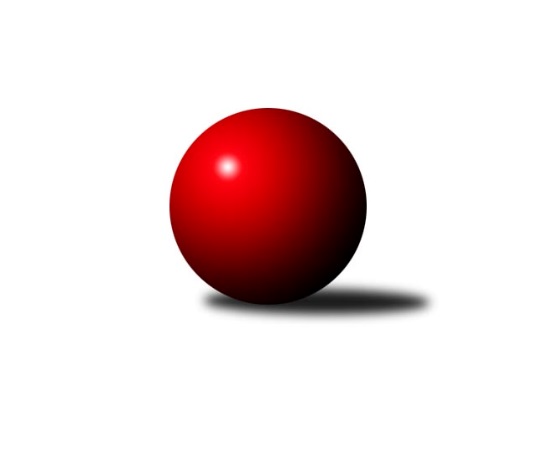 Č.10Ročník 2019/2020	8.6.2024 Jihomoravský KP2 jih 2019/2020Statistika 10. kolaTabulka družstev:		družstvo	záp	výh	rem	proh	skore	sety	průměr	body	plné	dorážka	chyby	1.	KK Vyškov F	9	8	0	1	44.0 : 10.0 	(49.5 : 22.5)	1699	16	1174	525	28.9	2.	SK Podlužan Prušánky C	9	7	0	2	37.0 : 17.0 	(45.5 : 26.5)	1647	14	1145	502	26.7	3.	TJ Sokol Šanov C	9	6	0	3	34.5 : 19.5 	(44.0 : 28.0)	1635	12	1148	487	39	4.	SK STAK Domanín	9	6	0	3	33.0 : 21.0 	(44.5 : 27.5)	1603	12	1130	472	39.6	5.	TJ Jiskra Kyjov B	9	5	0	4	28.0 : 26.0 	(33.0 : 39.0)	1592	10	1136	456	42.1	6.	TJ Sokol Mistřín D	10	5	0	5	30.0 : 30.0 	(37.0 : 43.0)	1553	10	1112	441	42.9	7.	KK Vyškov E	9	4	0	5	24.5 : 29.5 	(34.5 : 37.5)	1561	8	1112	449	44.7	8.	KK Vyškov D	9	3	0	6	22.0 : 32.0 	(31.0 : 41.0)	1533	6	1095	438	45.1	9.	TJ Sokol Vracov C	9	3	0	6	16.0 : 38.0 	(27.5 : 44.5)	1560	6	1107	452	45.8	10.	KC Hodonín B	9	2	0	7	15.0 : 39.0 	(26.0 : 46.0)	1506	4	1079	427	52.3	11.	TJ Lokomotiva Valtice C	9	1	0	8	16.0 : 38.0 	(27.5 : 44.5)	1542	2	1085	456	46Tabulka doma:		družstvo	záp	výh	rem	proh	skore	sety	průměr	body	maximum	minimum	1.	SK Podlužan Prušánky C	5	5	0	0	26.0 : 4.0 	(29.5 : 10.5)	1698	10	1772	1640	2.	KK Vyškov F	4	4	0	0	21.0 : 3.0 	(22.5 : 9.5)	1723	8	1803	1628	3.	SK STAK Domanín	5	4	0	1	21.0 : 9.0 	(26.0 : 14.0)	1549	8	1607	1498	4.	TJ Jiskra Kyjov B	4	3	0	1	17.0 : 7.0 	(18.0 : 14.0)	1607	6	1661	1566	5.	TJ Sokol Šanov C	5	3	0	2	18.0 : 12.0 	(25.0 : 15.0)	1622	6	1699	1551	6.	KK Vyškov E	4	2	0	2	14.5 : 9.5 	(16.5 : 15.5)	1645	4	1753	1566	7.	KK Vyškov D	5	2	0	3	15.0 : 15.0 	(20.0 : 20.0)	1577	4	1634	1539	8.	TJ Sokol Mistřín D	5	2	0	3	14.0 : 16.0 	(19.0 : 21.0)	1634	4	1709	1551	9.	KC Hodonín B	5	2	0	3	11.0 : 19.0 	(17.0 : 23.0)	1519	4	1581	1402	10.	TJ Lokomotiva Valtice C	4	1	0	3	9.0 : 15.0 	(12.0 : 20.0)	1549	2	1588	1503	11.	TJ Sokol Vracov C	4	1	0	3	6.0 : 18.0 	(11.0 : 21.0)	1558	2	1642	1493Tabulka venku:		družstvo	záp	výh	rem	proh	skore	sety	průměr	body	maximum	minimum	1.	KK Vyškov F	5	4	0	1	23.0 : 7.0 	(27.0 : 13.0)	1694	8	1832	1524	2.	TJ Sokol Šanov C	4	3	0	1	16.5 : 7.5 	(19.0 : 13.0)	1638	6	1681	1612	3.	TJ Sokol Mistřín D	5	3	0	2	16.0 : 14.0 	(18.0 : 22.0)	1536	6	1610	1473	4.	SK STAK Domanín	4	2	0	2	12.0 : 12.0 	(18.5 : 13.5)	1616	4	1694	1559	5.	SK Podlužan Prušánky C	4	2	0	2	11.0 : 13.0 	(16.0 : 16.0)	1630	4	1719	1531	6.	TJ Jiskra Kyjov B	5	2	0	3	11.0 : 19.0 	(15.0 : 25.0)	1588	4	1792	1511	7.	KK Vyškov E	5	2	0	3	10.0 : 20.0 	(18.0 : 22.0)	1562	4	1652	1441	8.	TJ Sokol Vracov C	5	2	0	3	10.0 : 20.0 	(16.5 : 23.5)	1560	4	1616	1511	9.	KK Vyškov D	4	1	0	3	7.0 : 17.0 	(11.0 : 21.0)	1539	2	1606	1435	10.	KC Hodonín B	4	0	0	4	4.0 : 20.0 	(9.0 : 23.0)	1503	0	1586	1399	11.	TJ Lokomotiva Valtice C	5	0	0	5	7.0 : 23.0 	(15.5 : 24.5)	1540	0	1580	1483Tabulka podzimní části:		družstvo	záp	výh	rem	proh	skore	sety	průměr	body	doma	venku	1.	KK Vyškov F	9	8	0	1	44.0 : 10.0 	(49.5 : 22.5)	1699	16 	4 	0 	0 	4 	0 	1	2.	SK Podlužan Prušánky C	9	7	0	2	37.0 : 17.0 	(45.5 : 26.5)	1647	14 	5 	0 	0 	2 	0 	2	3.	TJ Sokol Šanov C	9	6	0	3	34.5 : 19.5 	(44.0 : 28.0)	1635	12 	3 	0 	2 	3 	0 	1	4.	SK STAK Domanín	9	6	0	3	33.0 : 21.0 	(44.5 : 27.5)	1603	12 	4 	0 	1 	2 	0 	2	5.	TJ Jiskra Kyjov B	9	5	0	4	28.0 : 26.0 	(33.0 : 39.0)	1592	10 	3 	0 	1 	2 	0 	3	6.	TJ Sokol Mistřín D	10	5	0	5	30.0 : 30.0 	(37.0 : 43.0)	1553	10 	2 	0 	3 	3 	0 	2	7.	KK Vyškov E	9	4	0	5	24.5 : 29.5 	(34.5 : 37.5)	1561	8 	2 	0 	2 	2 	0 	3	8.	KK Vyškov D	9	3	0	6	22.0 : 32.0 	(31.0 : 41.0)	1533	6 	2 	0 	3 	1 	0 	3	9.	TJ Sokol Vracov C	9	3	0	6	16.0 : 38.0 	(27.5 : 44.5)	1560	6 	1 	0 	3 	2 	0 	3	10.	KC Hodonín B	9	2	0	7	15.0 : 39.0 	(26.0 : 46.0)	1506	4 	2 	0 	3 	0 	0 	4	11.	TJ Lokomotiva Valtice C	9	1	0	8	16.0 : 38.0 	(27.5 : 44.5)	1542	2 	1 	0 	3 	0 	0 	5Tabulka jarní části:		družstvo	záp	výh	rem	proh	skore	sety	průměr	body	doma	venku	1.	TJ Sokol Vracov C	0	0	0	0	0.0 : 0.0 	(0.0 : 0.0)	0	0 	0 	0 	0 	0 	0 	0 	2.	KC Hodonín B	0	0	0	0	0.0 : 0.0 	(0.0 : 0.0)	0	0 	0 	0 	0 	0 	0 	0 	3.	KK Vyškov F	0	0	0	0	0.0 : 0.0 	(0.0 : 0.0)	0	0 	0 	0 	0 	0 	0 	0 	4.	TJ Sokol Mistřín D	0	0	0	0	0.0 : 0.0 	(0.0 : 0.0)	0	0 	0 	0 	0 	0 	0 	0 	5.	TJ Sokol Šanov C	0	0	0	0	0.0 : 0.0 	(0.0 : 0.0)	0	0 	0 	0 	0 	0 	0 	0 	6.	KK Vyškov E	0	0	0	0	0.0 : 0.0 	(0.0 : 0.0)	0	0 	0 	0 	0 	0 	0 	0 	7.	KK Vyškov D	0	0	0	0	0.0 : 0.0 	(0.0 : 0.0)	0	0 	0 	0 	0 	0 	0 	0 	8.	TJ Lokomotiva Valtice C	0	0	0	0	0.0 : 0.0 	(0.0 : 0.0)	0	0 	0 	0 	0 	0 	0 	0 	9.	SK STAK Domanín	0	0	0	0	0.0 : 0.0 	(0.0 : 0.0)	0	0 	0 	0 	0 	0 	0 	0 	10.	TJ Jiskra Kyjov B	0	0	0	0	0.0 : 0.0 	(0.0 : 0.0)	0	0 	0 	0 	0 	0 	0 	0 	11.	SK Podlužan Prušánky C	0	0	0	0	0.0 : 0.0 	(0.0 : 0.0)	0	0 	0 	0 	0 	0 	0 	0 Zisk bodů pro družstvo:		jméno hráče	družstvo	body	zápasy	v %	dílčí body	sety	v %	1.	Josef Michálek 	KK Vyškov F 	9	/	10	(90%)	16	/	20	(80%)	2.	Zbyněk Vašina 	SK STAK Domanín  	8	/	9	(89%)	16	/	18	(89%)	3.	Filip Benada 	SK Podlužan Prušánky C 	8	/	10	(80%)	17	/	20	(85%)	4.	Jakub Juřík 	SK STAK Domanín  	8	/	10	(80%)	15	/	20	(75%)	5.	Vladimír Crhonek 	KK Vyškov F 	7	/	8	(88%)	11	/	16	(69%)	6.	Marta Volfová 	TJ Sokol Šanov C 	7	/	9	(78%)	15	/	18	(83%)	7.	Václav Valenta 	TJ Jiskra Kyjov B 	7	/	9	(78%)	13	/	18	(72%)	8.	Jiří Formánek 	KK Vyškov F 	7	/	9	(78%)	13	/	18	(72%)	9.	Oldřiška Varmužová 	TJ Sokol Šanov C 	7	/	9	(78%)	11	/	18	(61%)	10.	Libor Kuja 	SK Podlužan Prušánky C 	7	/	10	(70%)	14	/	20	(70%)	11.	Dušan Urubek 	TJ Sokol Mistřín D 	6	/	8	(75%)	13	/	16	(81%)	12.	Pavel Petrů 	TJ Sokol Šanov C 	6	/	8	(75%)	11	/	16	(69%)	13.	Milana Alánová 	KK Vyškov E 	6	/	8	(75%)	10.5	/	16	(66%)	14.	Martina Nejedlíková 	TJ Sokol Vracov C 	6	/	9	(67%)	12	/	18	(67%)	15.	Martin Šubrt 	TJ Jiskra Kyjov B 	6	/	9	(67%)	11	/	18	(61%)	16.	Milan Ryšánek 	KK Vyškov F 	6	/	9	(67%)	11	/	18	(61%)	17.	Michal Huťa 	-- volný los -- 	5	/	6	(83%)	10	/	12	(83%)	18.	Jiří Lauko 	SK Podlužan Prušánky C 	5	/	6	(83%)	9	/	12	(75%)	19.	Jan Beneš 	TJ Lokomotiva Valtice C 	5	/	7	(71%)	8	/	14	(57%)	20.	Michaela Mlynariková 	TJ Lokomotiva Valtice C 	5	/	9	(56%)	10	/	18	(56%)	21.	Stanislav Šmehlík 	KK Vyškov D 	5	/	10	(50%)	7	/	20	(35%)	22.	Jindřich Burďák 	TJ Jiskra Kyjov B 	4	/	6	(67%)	7	/	12	(58%)	23.	Adam Pavel Špaček 	TJ Sokol Mistřín D 	4	/	6	(67%)	5.5	/	12	(46%)	24.	Lubomír Kyselka 	TJ Sokol Mistřín D 	4	/	6	(67%)	5	/	12	(42%)	25.	Běla Omastová 	KK Vyškov E 	4	/	7	(57%)	9.5	/	14	(68%)	26.	Jitka Usnulová 	KK Vyškov E 	4	/	7	(57%)	8.5	/	14	(61%)	27.	Vojtěch Filípek 	SK STAK Domanín  	4	/	9	(44%)	9.5	/	18	(53%)	28.	Jiří Kunz 	KC Hodonín B 	4	/	9	(44%)	8.5	/	18	(47%)	29.	Lenka Spišiaková 	TJ Sokol Šanov C 	3.5	/	5	(70%)	6	/	10	(60%)	30.	Pavel Zaremba 	KK Vyškov D 	3	/	4	(75%)	6	/	8	(75%)	31.	Daniel Ilčík 	TJ Sokol Mistřín D 	3	/	4	(75%)	4	/	8	(50%)	32.	Michal Zdražil 	KC Hodonín B 	3	/	6	(50%)	7	/	12	(58%)	33.	Jana Kurialová 	KK Vyškov E 	3	/	6	(50%)	6	/	12	(50%)	34.	Antonín Pihar 	SK Podlužan Prušánky C 	3	/	6	(50%)	5	/	12	(42%)	35.	Milan Šimek 	SK Podlužan Prušánky C 	3	/	7	(43%)	7	/	14	(50%)	36.	Jiří Alán 	KK Vyškov D 	3	/	8	(38%)	8	/	16	(50%)	37.	Radim Šubrt 	TJ Jiskra Kyjov B 	3	/	8	(38%)	4.5	/	16	(28%)	38.	Veronika Presová 	TJ Sokol Vracov C 	3	/	9	(33%)	8	/	18	(44%)	39.	Nikola Plášková 	TJ Sokol Vracov C 	3	/	9	(33%)	7	/	18	(39%)	40.	Stanislav Červenka 	TJ Sokol Šanov C 	2	/	3	(67%)	5	/	6	(83%)	41.	Zbyněk Škoda 	TJ Lokomotiva Valtice C 	2	/	3	(67%)	4	/	6	(67%)	42.	Lukáš Ingr 	KC Hodonín B 	2	/	3	(67%)	4	/	6	(67%)	43.	Jana Kovářová 	KK Vyškov E 	2	/	3	(67%)	4	/	6	(67%)	44.	Petr Snídal 	KK Vyškov D 	2	/	3	(67%)	3	/	6	(50%)	45.	Miroslav Poledník 	KK Vyškov F 	2	/	3	(67%)	3	/	6	(50%)	46.	Josef Šlahůnek 	SK STAK Domanín  	2	/	4	(50%)	5	/	8	(63%)	47.	Jan Vejmola 	KK Vyškov D 	2	/	4	(50%)	5	/	8	(63%)	48.	Martin Koutný 	-- volný los -- 	2	/	4	(50%)	4.5	/	8	(56%)	49.	Kateřina Lužová 	TJ Sokol Mistřín D 	2	/	5	(40%)	2.5	/	10	(25%)	50.	Radek Břečka 	TJ Sokol Vracov C 	2	/	7	(29%)	5.5	/	14	(39%)	51.	Richard Cigánek 	TJ Lokomotiva Valtice C 	2	/	9	(22%)	3.5	/	18	(19%)	52.	Štěpán Kříž 	KC Hodonín B 	1	/	1	(100%)	2	/	2	(100%)	53.	František Jelínek 	KK Vyškov D 	1	/	1	(100%)	1	/	2	(50%)	54.	Eliška Koňaříková 	TJ Lokomotiva Valtice C 	1	/	2	(50%)	3	/	4	(75%)	55.	Jana Nytrová 	KK Vyškov D 	1	/	3	(33%)	3	/	6	(50%)	56.	Dennis Urc 	TJ Sokol Mistřín D 	1	/	4	(25%)	4	/	8	(50%)	57.	Přemysl Harca 	-- volný los -- 	1	/	4	(25%)	2	/	8	(25%)	58.	Eva Paulíčková 	TJ Jiskra Kyjov B 	1	/	4	(25%)	2	/	8	(25%)	59.	Michaela Malinková 	KK Vyškov E 	1	/	5	(20%)	3	/	10	(30%)	60.	Petr Macek 	-- volný los -- 	1	/	5	(20%)	3	/	10	(30%)	61.	František Ilčík 	-- volný los -- 	1	/	7	(14%)	5.5	/	14	(39%)	62.	Aleš Jurkovič 	-- volný los -- 	1	/	8	(13%)	3	/	16	(19%)	63.	Dan Schüler 	KC Hodonín B 	1	/	9	(11%)	3	/	18	(17%)	64.	Božena Vajdová 	TJ Lokomotiva Valtice C 	1	/	10	(10%)	2	/	20	(10%)	65.	Marie Kovaříková 	KK Vyškov E 	0.5	/	4	(13%)	1	/	8	(13%)	66.	Pavel Pěček 	TJ Sokol Mistřín D 	0	/	1	(0%)	1	/	2	(50%)	67.	Petr Pres 	TJ Sokol Vracov C 	0	/	1	(0%)	1	/	2	(50%)	68.	Josef Ronek 	TJ Jiskra Kyjov B 	0	/	1	(0%)	0	/	2	(0%)	69.	Jaroslav Stříž 	TJ Jiskra Kyjov B 	0	/	1	(0%)	0	/	2	(0%)	70.	Antonín Jurdanov 	SK STAK Domanín  	0	/	1	(0%)	0	/	2	(0%)	71.	Ondřej Repík 	TJ Sokol Vracov C 	0	/	1	(0%)	0	/	2	(0%)	72.	Ilona Lužová 	TJ Sokol Mistřín D 	0	/	2	(0%)	1	/	4	(25%)	73.	Josef Otáhal 	KC Hodonín B 	0	/	2	(0%)	0	/	4	(0%)	74.	Zdeněk Kožela 	SK STAK Domanín  	0	/	2	(0%)	0	/	4	(0%)	75.	Iveta Trojanová 	TJ Sokol Vracov C 	0	/	2	(0%)	0	/	4	(0%)	76.	Soňa Pavlová 	KK Vyškov D 	0	/	2	(0%)	0	/	4	(0%)	77.	Vladimír Jaroš 	TJ Sokol Šanov C 	0	/	3	(0%)	1	/	6	(17%)	78.	Dana Zelinová 	SK STAK Domanín  	0	/	4	(0%)	1	/	8	(13%)	79.	Lumír Hanzelka 	KK Vyškov D 	0	/	4	(0%)	0	/	8	(0%)	80.	Zdeněk Hanák 	-- volný los -- 	0	/	5	(0%)	2.5	/	10	(25%)	81.	Filip Schreiber 	KC Hodonín B 	0	/	7	(0%)	0	/	14	(0%)Průměry na kuželnách:		kuželna	průměr	plné	dorážka	chyby	výkon na hráče	1.	TJ Sokol Mistřín, 1-4	1634	1150	483	39.3	(408.5)	2.	Prušánky (dvoudráha), 1-2	1625	1143	482	36.3	(406.4)	3.	KK Vyškov, 1-4	1619	1147	472	41.4	(404.9)	4.	- volno -, 1-4	1612	1128	483	43.4	(403.0)	5.	Šanov, 1-4	1605	1140	464	39.8	(401.3)	6.	Kyjov, 1-2	1596	1139	457	43.7	(399.2)	7.	TJ Lokomotiva Valtice, 1-4	1571	1131	439	47.5	(392.8)	8.	TJ Sokol Vracov, 1-6	1558	1100	458	39.6	(389.5)	9.	Ratíškovice, 1-4	1544	1103	441	44.3	(386.1)	10.	Domanín, 1-2	1526	1076	450	37.6	(381.7)Nejlepší výkony na kuželnách:TJ Sokol Mistřín, 1-4KK Vyškov F	1832	10. kolo	Josef Michálek 	KK Vyškov F	510	10. koloTJ Sokol Mistřín D	1709	8. kolo	Jiří Formánek 	KK Vyškov F	490	10. koloTJ Sokol Mistřín D	1693	10. kolo	Adam Pavel Špaček 	TJ Sokol Mistřín D	461	8. koloTJ Sokol Mistřín D	1625	6. kolo	Dušan Urubek 	TJ Sokol Mistřín D	457	3. koloTJ Jiskra Kyjov B	1605	3. kolo	Adam Pavel Špaček 	TJ Sokol Mistřín D	448	10. koloTJ Sokol Mistřín D	1592	3. kolo	Dušan Urubek 	TJ Sokol Mistřín D	446	8. koloTJ Lokomotiva Valtice C	1580	8. kolo	Václav Valenta 	TJ Jiskra Kyjov B	442	3. koloTJ Sokol Vracov C	1579	1. kolo	Martina Nejedlíková 	TJ Sokol Vracov C	442	1. koloKK Vyškov E	1575	6. kolo	Dušan Urubek 	TJ Sokol Mistřín D	436	6. koloTJ Sokol Mistřín D	1551	1. kolo	Jan Beneš 	TJ Lokomotiva Valtice C	431	8. koloPrušánky (dvoudráha), 1-2SK Podlužan Prušánky C	1772	6. kolo	Štěpán Kříž 	KC Hodonín B	472	10. koloSK Podlužan Prušánky C	1724	10. kolo	Jiří Lauko 	SK Podlužan Prušánky C	464	6. koloSK Podlužan Prušánky C	1697	8. kolo	Jiří Lauko 	SK Podlužan Prušánky C	454	10. koloSK Podlužan Prušánky C	1656	2. kolo	Filip Benada 	SK Podlužan Prušánky C	448	6. koloSK Podlužan Prušánky C	1640	4. kolo	Filip Benada 	SK Podlužan Prušánky C	442	4. koloKC Hodonín B	1586	10. kolo	Zbyněk Škoda 	TJ Lokomotiva Valtice C	440	4. koloTJ Lokomotiva Valtice C	1576	4. kolo	Antonín Pihar 	SK Podlužan Prušánky C	438	8. koloTJ Jiskra Kyjov B	1550	6. kolo	Jiří Lauko 	SK Podlužan Prušánky C	437	2. koloTJ Sokol Mistřín D	1541	2. kolo	Antonín Pihar 	SK Podlužan Prušánky C	436	10. koloKK Vyškov E	1515	8. kolo	Antonín Pihar 	SK Podlužan Prušánky C	433	6. koloKK Vyškov, 1-4KK Vyškov F	1803	7. kolo	Martin Šubrt 	TJ Jiskra Kyjov B	480	9. koloTJ Jiskra Kyjov B	1792	9. kolo	Josef Michálek 	KK Vyškov F	474	7. koloKK Vyškov F	1762	5. kolo	Milana Alánová 	KK Vyškov E	462	7. koloKK Vyškov E	1753	9. kolo	Jindřich Burďák 	TJ Jiskra Kyjov B	461	9. koloKK Vyškov F	1735	4. kolo	Petr Snídal 	KK Vyškov D	461	4. koloKK Vyškov F	1698	9. kolo	Jiří Formánek 	KK Vyškov F	461	4. koloSK Podlužan Prušánky C	1678	5. kolo	Jana Kovářová 	KK Vyškov E	460	9. koloKK Vyškov E	1676	5. kolo	Michaela Malinková 	KK Vyškov E	456	9. koloKK Vyškov E	1654	7. kolo	Milana Alánová 	KK Vyškov E	453	10. koloKK Vyškov E	1652	4. kolo	Jana Kurialová 	KK Vyškov E	453	5. kolo- volno -, 1-4SK Podlužan Prušánky C	1740	1. kolo	Michal Huťa 	-- volný los --	506	3. koloTJ Sokol Šanov C	1701	8. kolo	Jakub Juřík 	SK STAK Domanín 	464	6. kolo-- volný los --	1689	3. kolo	Michal Huťa 	-- volný los --	454	6. kolo-- volný los --	1656	6. kolo	Filip Benada 	SK Podlužan Prušánky C	442	1. koloKK Vyškov D	1570	3. kolo	Jiří Lauko 	SK Podlužan Prušánky C	441	1. kolo-- volný los --	1539	1. kolo	Marta Volfová 	TJ Sokol Šanov C	437	8. kolo-- volný los --	1507	8. kolo	Jana Nytrová 	KK Vyškov D	436	3. koloSK STAK Domanín 	1494	6. kolo	Libor Kuja 	SK Podlužan Prušánky C	433	1. kolo		. kolo	Martin Koutný 	-- volný los --	430	6. kolo		. kolo	Pavel Petrů 	TJ Sokol Šanov C	429	8. koloŠanov, 1-4KK Vyškov F	1724	6. kolo	Petr Snídal 	KK Vyškov D	474	1. koloTJ Sokol Šanov C	1699	3. kolo	Josef Michálek 	KK Vyškov F	472	6. koloTJ Sokol Šanov C	1651	7. kolo	Pavel Petrů 	TJ Sokol Šanov C	457	7. koloTJ Sokol Šanov C	1646	9. kolo	Stanislav Červenka 	TJ Sokol Šanov C	443	7. koloSK STAK Domanín 	1625	3. kolo	Pavel Petrů 	TJ Sokol Šanov C	443	9. koloKK Vyškov D	1589	1. kolo	Marta Volfová 	TJ Sokol Šanov C	438	3. koloTJ Sokol Šanov C	1564	6. kolo	Oldřiška Varmužová 	TJ Sokol Šanov C	437	3. koloTJ Sokol Šanov C	1551	1. kolo	Jiří Formánek 	KK Vyškov F	437	6. koloKC Hodonín B	1528	7. kolo	Jakub Juřík 	SK STAK Domanín 	430	3. koloTJ Sokol Mistřín D	1473	9. kolo	Jiří Kunz 	KC Hodonín B	427	7. koloKyjov, 1-2TJ Jiskra Kyjov B	1672	2. kolo	Michal Huťa 	-- volný los --	479	2. koloTJ Jiskra Kyjov B	1661	5. kolo	Václav Valenta 	TJ Jiskra Kyjov B	467	2. kolo-- volný los --	1628	2. kolo	Václav Valenta 	TJ Jiskra Kyjov B	466	5. koloTJ Jiskra Kyjov B	1616	10. kolo	Martin Šubrt 	TJ Jiskra Kyjov B	458	10. koloTJ Sokol Šanov C	1612	10. kolo	Marta Volfová 	TJ Sokol Šanov C	453	10. koloSK STAK Domanín 	1587	4. kolo	Martin Šubrt 	TJ Jiskra Kyjov B	446	5. koloTJ Jiskra Kyjov B	1583	4. kolo	Martina Nejedlíková 	TJ Sokol Vracov C	445	5. koloTJ Jiskra Kyjov B	1566	8. kolo	Jakub Juřík 	SK STAK Domanín 	436	4. koloKK Vyškov D	1527	8. kolo	Martin Šubrt 	TJ Jiskra Kyjov B	432	4. koloTJ Sokol Vracov C	1515	5. kolo	Václav Valenta 	TJ Jiskra Kyjov B	429	10. koloTJ Lokomotiva Valtice, 1-4KK Vyškov F	1695	3. kolo	Jiří Formánek 	KK Vyškov F	454	3. koloTJ Sokol Šanov C	1621	5. kolo	Pavel Petrů 	TJ Sokol Šanov C	447	5. koloTJ Sokol Vracov C	1616	9. kolo	Jan Beneš 	TJ Lokomotiva Valtice C	440	3. koloTJ Lokomotiva Valtice C	1588	3. kolo	Martina Nejedlíková 	TJ Sokol Vracov C	430	9. koloTJ Lokomotiva Valtice C	1577	7. kolo	Eliška Koňaříková 	TJ Lokomotiva Valtice C	429	7. kolo-- volný los --	1568	7. kolo	Milan Ryšánek 	KK Vyškov F	425	3. koloTJ Lokomotiva Valtice C	1560	9. kolo	Josef Michálek 	KK Vyškov F	423	3. koloTJ Lokomotiva Valtice C	1543	1. kolo	Radek Břečka 	TJ Sokol Vracov C	423	9. koloTJ Lokomotiva Valtice C	1503	5. kolo	Oldřiška Varmužová 	TJ Sokol Šanov C	422	5. koloKK Vyškov E	1441	1. kolo	Michal Huťa 	-- volný los --	419	7. koloTJ Sokol Vracov, 1-6SK Podlužan Prušánky C	1719	3. kolo	Jakub Juřík 	SK STAK Domanín 	468	8. koloSK STAK Domanín 	1694	8. kolo	Martina Nejedlíková 	TJ Sokol Vracov C	461	4. koloTJ Sokol Vracov C	1691	10. kolo	Milan Šimek 	SK Podlužan Prušánky C	454	3. koloTJ Sokol Šanov C	1681	4. kolo	Pavel Petrů 	TJ Sokol Šanov C	447	4. koloTJ Sokol Vracov C	1642	4. kolo	Libor Kuja 	SK Podlužan Prušánky C	443	3. koloTJ Sokol Vracov C	1572	6. kolo	Marta Volfová 	TJ Sokol Šanov C	437	4. koloTJ Sokol Vracov C	1525	3. kolo	Martina Nejedlíková 	TJ Sokol Vracov C	436	10. koloTJ Sokol Vracov C	1493	8. kolo	Filip Benada 	SK Podlužan Prušánky C	436	3. koloKK Vyškov D	1435	6. kolo	Veronika Presová 	TJ Sokol Vracov C	427	10. kolo-- volný los --	1129	10. kolo	Radek Břečka 	TJ Sokol Vracov C	423	3. koloRatíškovice, 1-4KK Vyškov F	1696	8. kolo	Josef Michálek 	KK Vyškov F	451	8. koloKK Vyškov E	1627	3. kolo	Jiří Formánek 	KK Vyškov F	434	8. koloKC Hodonín B	1581	3. kolo	Vladimír Crhonek 	KK Vyškov F	423	8. kolo-- volný los --	1563	9. kolo	Kateřina Lužová 	TJ Sokol Mistřín D	420	4. koloKC Hodonín B	1561	1. kolo	Jitka Usnulová 	KK Vyškov E	420	3. koloTJ Sokol Mistřín D	1554	4. kolo	Milana Alánová 	KK Vyškov E	419	3. koloKC Hodonín B	1525	6. kolo	Michal Zdražil 	KC Hodonín B	418	4. koloKC Hodonín B	1525	4. kolo	Michal Huťa 	-- volný los --	417	9. koloTJ Jiskra Kyjov B	1511	1. kolo	Michal Zdražil 	KC Hodonín B	416	6. koloTJ Lokomotiva Valtice C	1498	6. kolo	Běla Omastová 	KK Vyškov E	414	3. koloDomanín, 1-2SK STAK Domanín 	1607	9. kolo	Zbyněk Vašina 	SK STAK Domanín 	432	1. koloSK STAK Domanín 	1604	2. kolo	Zbyněk Vašina 	SK STAK Domanín 	428	2. koloTJ Lokomotiva Valtice C	1564	2. kolo	Jakub Juřík 	SK STAK Domanín 	422	2. koloSK STAK Domanín 	1537	1. kolo	Zbyněk Vašina 	SK STAK Domanín 	422	5. koloSK Podlužan Prušánky C	1531	9. kolo	Josef Šlahůnek 	SK STAK Domanín 	418	9. koloKK Vyškov F	1524	1. kolo	Dušan Urubek 	TJ Sokol Mistřín D	415	7. koloTJ Sokol Mistřín D	1503	7. kolo	Zbyněk Vašina 	SK STAK Domanín 	411	9. koloSK STAK Domanín 	1501	7. kolo	Jakub Juřík 	SK STAK Domanín 	406	9. koloSK STAK Domanín 	1498	5. kolo	Lukáš Ingr 	KC Hodonín B	404	5. koloKC Hodonín B	1399	5. kolo	Jan Beneš 	TJ Lokomotiva Valtice C	402	2. koloČetnost výsledků:	6.0 : 0.0	10x	5.0 : 1.0	21x	4.0 : 2.0	5x	2.0 : 4.0	8x	1.5 : 4.5	1x	1.0 : 5.0	9x	0.0 : 6.0	6x